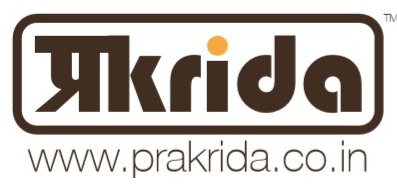 Prakrida-Specialised Football Store & Academy. 
Office & Store: 696, 9th A Main, I stage, Indiranagar, Bangalore-560038.
Please check store timings and updates on www.prakrida.co.in
Contact: email Hemant@prakrida.co.in, Cell/Whats App 9663029058.ENTRY REGISTRATION FORM FOR ALL PROGRAMS           Name: ……………………………………….…………………………………………………………………………………………………………………………….Parent’s /Guardian’s Name: ……………….…………………………………………….…………………………….…………………………………..Address: …………………………………………….……………………………………………………………………….………………………………………….Cell Number: ………………………………………………………Email.………………………………………….…………………………………………..Date of Birth: ………………………………………………………………………………………………………….……………………………………………..School/College: ………………………………………………………………………………………………….………………………………………………….Age on date:   ……………………………………………………Name of Program enrolled….…………………………………………………….Football particulars - Playing Positions/ Improvement areas……………………………………………………………………………. 

Have you been coached formally before?  Y/N   Where?................................................................ Overall, for how long?..........................................................................................................Do you play any other sports? …………………………………………………………………………………………………………………………….. Would you like to highlight any other sports aspects/achievements? ………………………………………………………………History of medical illness: …………………………………………………………………………………..……………………………………………….Family Doctor Name/Emergency Contact No.…………………………………………....... Blood Group:.………………………….Name on Jersey: …………………………..Number on Jersey:………..Size of Jersey…………….   Size of Shorts…………... 
Shoe size UK…………………………Height in Cms………. Weight in Kgs…….Important undertaking: I, ……………………………………………….. (in case of minors Parent / Guardian’s name) of Miss/Master ………...……………………………………………………………. aged ……………years understand that Prakrida Football Academy facilitates football coaching. In the interest of safety and security, I will ensure that a responsible family member will look over him during training at the facility.
I hereby agree to release and hold harmless Prakrida Football Academy and the coaching facility, including any of the Centre’s directors, officers, coaches, and officials for any injury, risks, and hazards incidental to the conduct of training. I understand that Prakrida Football Academy and training center provides no medical insurance for players participating in their activities. Signature (in case of minor Guardian’s/Parent’s): Place: Date:Dear Patron,
Thank you for your interest in my football foundation training program. We hope you enjoy your sessions with us. We look forward in building your game of football through your course. A few important notes below:   I currently have no other branches or representatives.Please use the recommended training uniform and gear.Take guidance on nutrition habits for your training sessions.We use a WhatsApp group for communication and notification. We may have minors in the group as well. For any local community marketing posts, please contact me.We use video and photography during our training sessions for performance review and may also use them for sharing and branding on occasions.More information and updates on policies are posted on https://www.prakrida.co.in/process-forms Please do not hesitate to contact me for more information.Please complete the form and email this back to us before you start your program.With best wishes, 
Hemant-Proprietor.Office useDate of inclusion:……………………………………………………Registration Number……………………………………..Payments:Amount collected for Registration: ……………..……………………………………………………………………               Registration Receipt issued: Y/N,                     Number:………………………………………….….Amount collected for coaching for 3 months from………………………. To …………………………….      Coaching Receipt issued: Y/N, 		         Number:………………………………………….….Registration Kit details:Jersey set size:………………. Jersey number allocated:………………….. Stockings size:…………………….             Issued on, (Date): Jersey set 1:……………………… Jersey set 2:……………………………………………………….                  Stockings:………………………………………………………Others…………………………………………………………………...Registration Completed by: …………………………………………………………………………………………….…………..Date:     Signature:Notes:Prakrida is a trademark and GST registered.